Załącznik 1 Formularz  zgłoszenia do przesłania pocztą elektroniczną na adres leksykon@instytutslaski.pl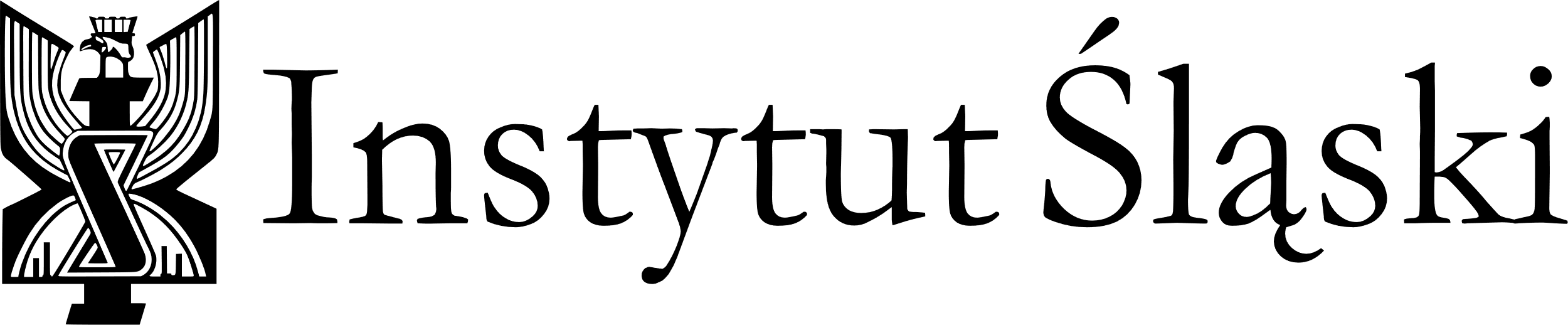 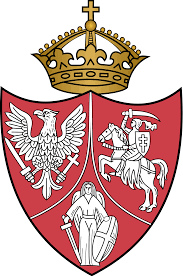 Instytut Śląski, ul. Piastowska 17    45-082 OpoleSekretariat czynny:  Pon.-Pt. w godz. 7.30-15.30
E-mail: leksykon@instytutslaski.pl    Telefon: 77 453 60 32 lub +48 534 287 885Imię i nazwiskoStopień  naukowyReprezentowana instytucjaProponowany temat  artykułu Proponowana tematyka haseł do leksykonuUwagi dla organizatorówKlauzula Informacyjna i oświadczenie do pobrania ze strony Instytutu Śląskiego  Data:                                                                                                                      Podpis: 